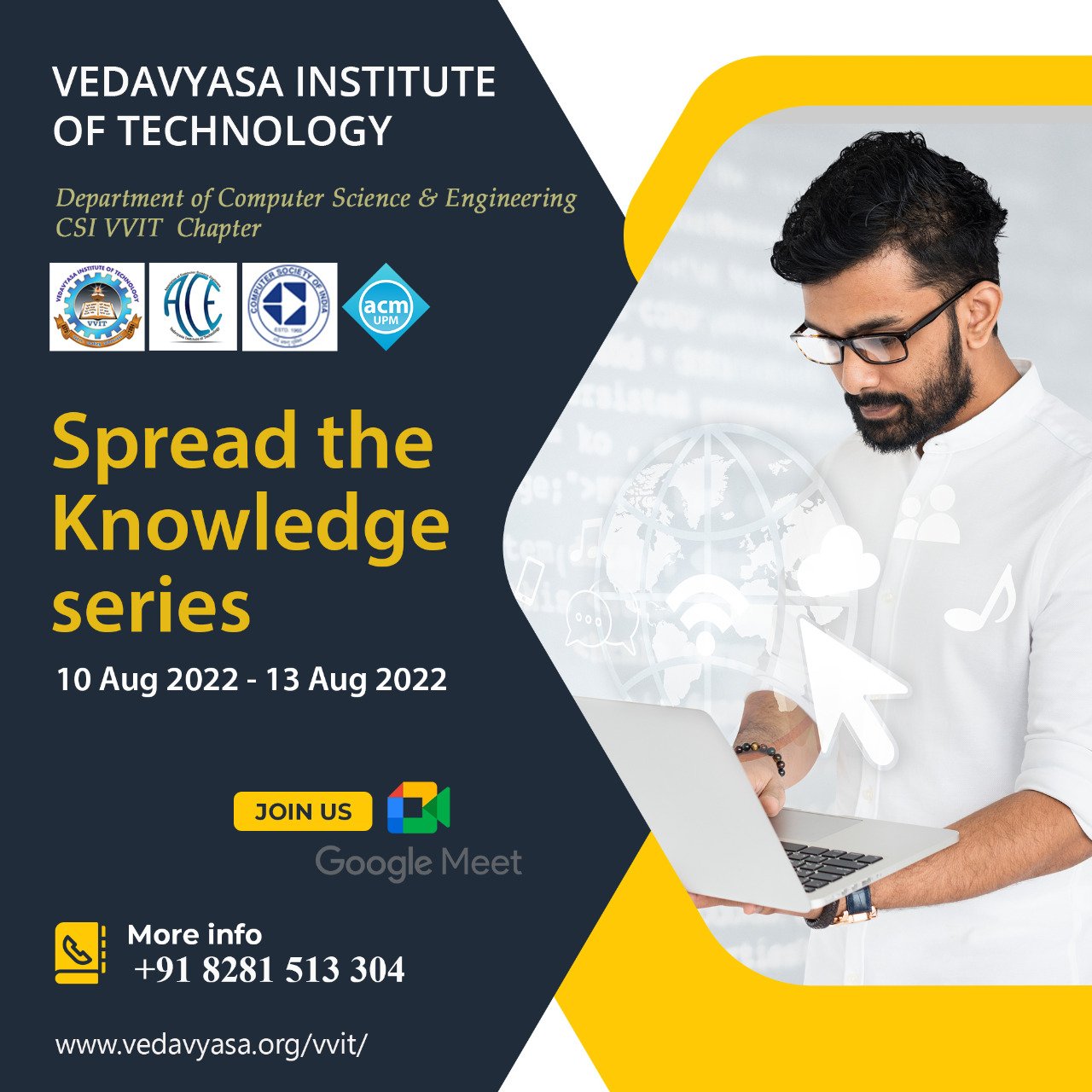 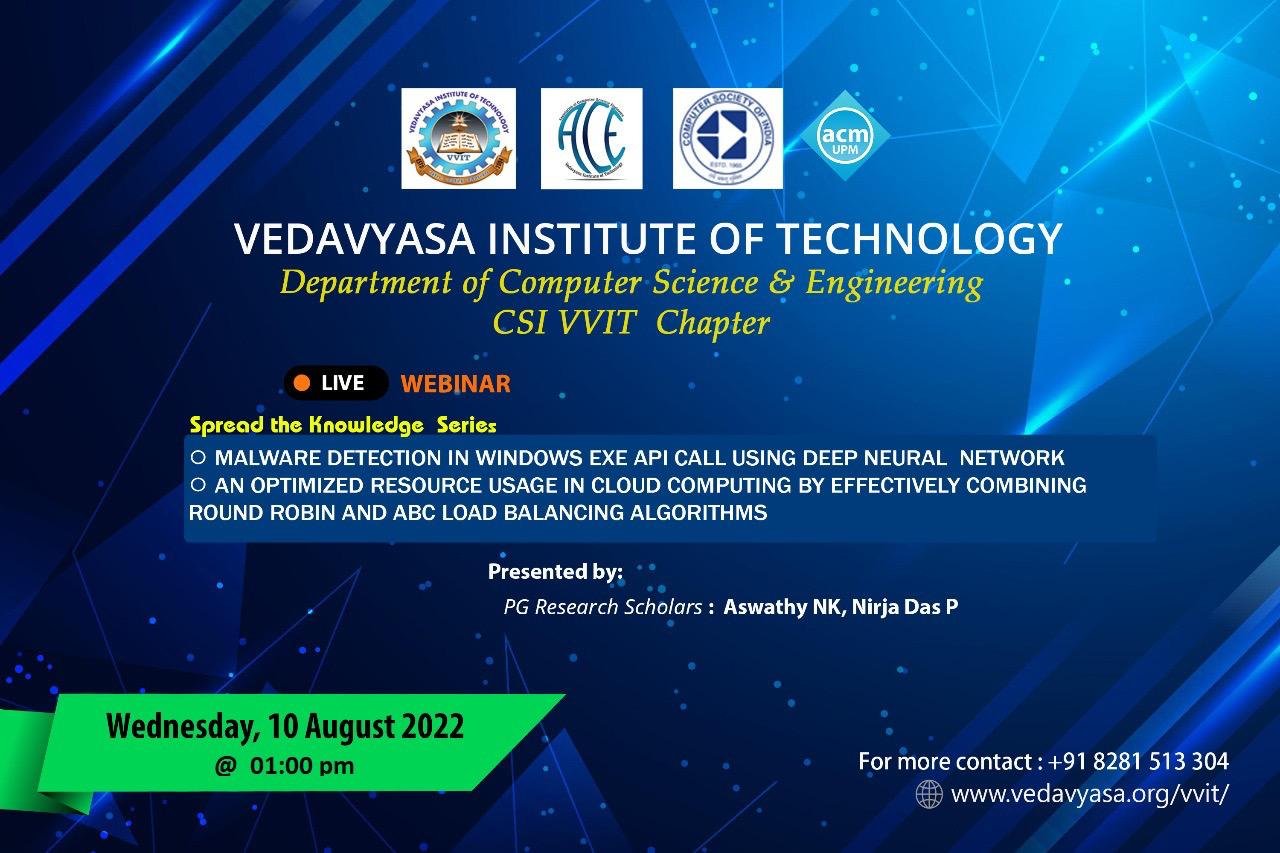 Vedavyasa Institute of Technology, KaradparambaVedavyasa Institute of Technology, KaradparambaVedavyasa Institute of Technology, KaradparambaCo-curricular activity Co-curricular activity Co-curricular activity Program: Spread The Knowledge SeriesTitle of activity: “Malware Detection In Windows Exe” and 
 "️An Optimized Resource Usage In Cloud Computing By RR And ABC Algorithms“Title of activity: “Malware Detection In Windows Exe” and 
 "️An Optimized Resource Usage In Cloud Computing By RR And ABC Algorithms“Organizer: ACM and Department of CSE, VVITName of coordinator: Ms.Silpa A K, Ms. Sruthi C KDate: 10/08/202201:00 pm to 02:30 pmSummary of activity:ACM  VVIT unit along with Department of CSE organized a webinar on the topics : “Malware Detection In Windows Exe” and "️An Optimized Resource Usage In Cloud Computing By RR And ABC Algorithms“ presented by PG Research Scholars of Ms. Nirja Das Vineesh and Ms. Aswathi NK.            The program started with a prayer. The welcome speech was delivered by Ms. Silpa A K , Asst. Prof CSE Dept. The first session was handled by of Ms. Nirja Das Vineesh, which gave information such as  different types of malwares and malware detection in Windows exe. The second session focused on An Optimized Resource Usage In Cloud Computing By RR And ABC Algorithms and which was handled by Ms. Aswathi NK. At the end of each session students clarified their doubts. The Event ended with a Vote of Thanks given by  M Tech student Ms Aswathi N K.Summary of activity:ACM  VVIT unit along with Department of CSE organized a webinar on the topics : “Malware Detection In Windows Exe” and "️An Optimized Resource Usage In Cloud Computing By RR And ABC Algorithms“ presented by PG Research Scholars of Ms. Nirja Das Vineesh and Ms. Aswathi NK.            The program started with a prayer. The welcome speech was delivered by Ms. Silpa A K , Asst. Prof CSE Dept. The first session was handled by of Ms. Nirja Das Vineesh, which gave information such as  different types of malwares and malware detection in Windows exe. The second session focused on An Optimized Resource Usage In Cloud Computing By RR And ABC Algorithms and which was handled by Ms. Aswathi NK. At the end of each session students clarified their doubts. The Event ended with a Vote of Thanks given by  M Tech student Ms Aswathi N K.Summary of activity:ACM  VVIT unit along with Department of CSE organized a webinar on the topics : “Malware Detection In Windows Exe” and "️An Optimized Resource Usage In Cloud Computing By RR And ABC Algorithms“ presented by PG Research Scholars of Ms. Nirja Das Vineesh and Ms. Aswathi NK.            The program started with a prayer. The welcome speech was delivered by Ms. Silpa A K , Asst. Prof CSE Dept. The first session was handled by of Ms. Nirja Das Vineesh, which gave information such as  different types of malwares and malware detection in Windows exe. The second session focused on An Optimized Resource Usage In Cloud Computing By RR And ABC Algorithms and which was handled by Ms. Aswathi NK. At the end of each session students clarified their doubts. The Event ended with a Vote of Thanks given by  M Tech student Ms Aswathi N K.Benefit to students/FacultiesKnowledge acquisition            Practical engineering skills     Reinforcement of concepts         Familiarity with real-worldBenefit to students/FacultiesKnowledge acquisition            Practical engineering skills     Reinforcement of concepts         Familiarity with real-worldBenefit to students/FacultiesKnowledge acquisition            Practical engineering skills     Reinforcement of concepts         Familiarity with real-worldNo of participants: 60 (Students S3, S5 & S7 B.Tech, S1 M.Tech and Faculty)No of participants: 60 (Students S3, S5 & S7 B.Tech, S1 M.Tech and Faculty)No of participants: 60 (Students S3, S5 & S7 B.Tech, S1 M.Tech and Faculty)Name, designation of external resource person with his comments:Ms. Nirja Das Vineesh and Ms. Aswathi NK,PG Research Scholars, VVIT.Name, designation of external resource person with his comments:Ms. Nirja Das Vineesh and Ms. Aswathi NK,PG Research Scholars, VVIT.Name, designation of external resource person with his comments:Ms. Nirja Das Vineesh and Ms. Aswathi NK,PG Research Scholars, VVIT.The abovementioned activity was schedule in accordance with the requirement of APJ Abdul Kalam Technological University to provide opportunity to earn activity points. The activity was a fair / /good successName of Head of Department: Dr. S Kavitha Murugesan                                                   SignatureThe abovementioned activity was schedule in accordance with the requirement of APJ Abdul Kalam Technological University to provide opportunity to earn activity points. The activity was a fair / /good successName of Head of Department: Dr. S Kavitha Murugesan                                                   SignatureThe abovementioned activity was schedule in accordance with the requirement of APJ Abdul Kalam Technological University to provide opportunity to earn activity points. The activity was a fair / /good successName of Head of Department: Dr. S Kavitha Murugesan                                                   SignatureDocuments accompanying: Screenshots and brochureDocuments accompanying: Screenshots and brochureDocuments accompanying: Screenshots and brochureThe activity was conducted during this semester and has given good benefits to participants.Dr S. SangheethaaPrincipal                                                                                                     Date: 10/08/2022The activity was conducted during this semester and has given good benefits to participants.Dr S. SangheethaaPrincipal                                                                                                     Date: 10/08/2022The activity was conducted during this semester and has given good benefits to participants.Dr S. SangheethaaPrincipal                                                                                                     Date: 10/08/2022